MANAGING STRESSChapter 4, Section 2GLENCOE HEALTH (2011)BIG IDEA:  You can manage                                        by learning skills to reduce the amount and impact of stress in your life.NEW VOCAB:chronic stressstress-management skillsrelaxation responseresilientIdentifying what is                                        is the first step in learning how to manage stress. The trick for managing stress is to learn                                        to keep stress from building up and to deal with                                        stressors effectively. When Stress Becomes a ProblemThe effects of stress are                                       , meaning they build up over time. An increasing number of teens are experiencing chronic stress.                                       -Stress associated with long-term problems that are beyond a person’s control Stress-Management TechniquesYou can develop strategies to both 			 and 			  stress			 -			  skills help you manage stressors in a healthful, effective way. Avoiding and Limiting Stress				  situations that cause stress is the easiest way to reduce its effects. If you’re unable to avoid a stressor, you can try to 			or limit the amount of stress you’re exposed to. Strategies for Avoiding and Limiting Stress 					: If taking on a new activity will add to your stress, use refusal skills to say no. 					: Manage your time wisely by planning ahead. Think about how stressed you feel before a test					: A positive outlook limits stress by shifting your perception and how you respond to a stressor.					: Using tobacco, alcohol, and other drugs will harm the body and cause more stress. Overcoming Test Anxiety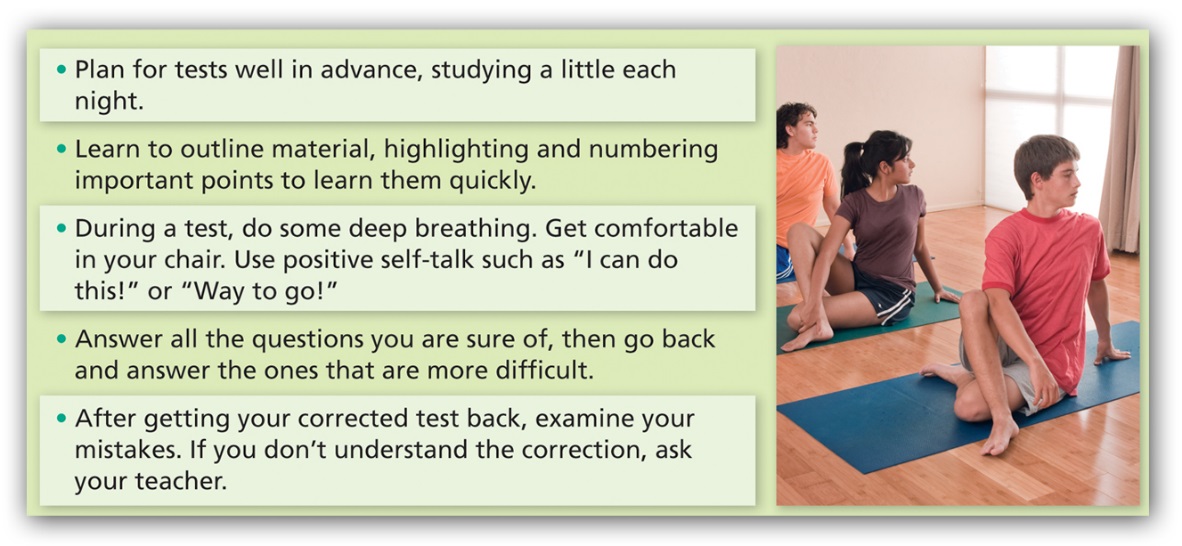 Avoiding and Limiting Stress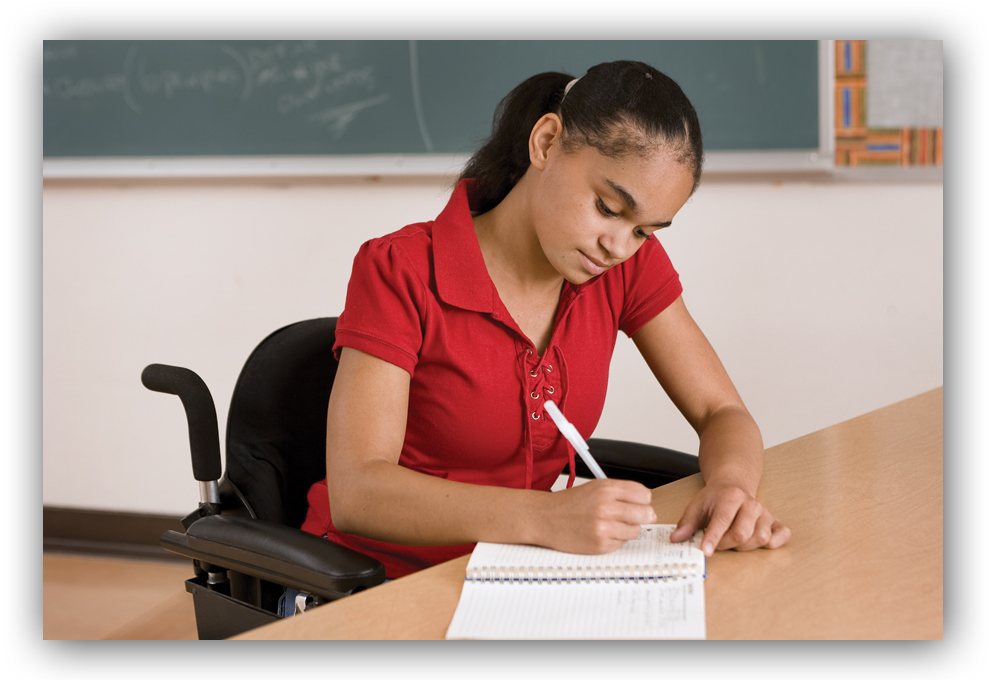 			  ahead can help you avoid or limit stressHandling Stress and Reducing Its EffectsFor stressors that are unavoidable, practice stress reduction techniques to achieve a 			 A state of calm To lower the impact of stress on your health, try these tips: 					 Deep breathing, thinking pleasant thoughts, stretching, taking a warm bath, and even laughing can relieve your stress. 					 When energy builds up from stress, use that energy in a constructive way. Work on a creative project or engage in physical activity. 					 Confide in someone you trust for an objective view and valuable advice. Staying Healthy and Building ResiliencyTaking care of your health is 			  to stress management.Positive health-maintenance habits help you deal with stress, 			, reduce stress, and 			  from stress. Get Adequate RestAdequate 			  can help you face the challenges and demands of the next  day. Using 		-	            skills will allow you to get the eight to nine hours of sleep that you need each night. Get Regular Physical Activity	Participating in regular 			  activity benefits your overall health. Physical activity can release pent-up energy, 			  your mind, 			  your energy level and your endurance, and help you 			  better.Eat Nutritious FoodsEating a variety of 			  foods and drinking plenty of water not only helps your body function properly, but it also 			 the effects of stress. 			  eating habits can contribute to stress, causing weakness, fatigue, and a reduced ability to concentrate. By including 		 -            	 and 		-	             strategies in your daily routine, you can become more resilient. 			  helps you handle difficulties and challenges in healthful ways and achieve long-term success in spite of negative 			. 